Базовая информация1	На своей сессии 2016 года Совет пересмотрел Документ C16/4 (Возможные способы совершенствования процесса проведения полномочной конференции), а также вклад от Объединенных Арабских Эмиратов (C16/100, электронное голосование на полномочных конференциях МСЭ). После обсуждения было принято решение о том, что Генеральный секретарь проведет консультации с Государствами-Членами и отчитается перед Советом 2017 года. 2	Консультация была инициирована Циркулярным письмом CL-16/48; отклики собраны в Документе CWG-FHR 7/10 и представлены Рабочей группе Совета по финансовым и людским ресурсам в 2017 году. Группа запросила продолжение консультации, и в Циркулярном письме CL-17/07 Государствам-Членам было предложено предоставить замечания и предложения. Собранные замечания и предложения, полученные во время обеих консультаций, представлены в Документе C17/INF/6.3	В этом документе рассматриваются полученные вклады и предложенные меры по совершенствованию процесса проведения полномочной конференции, с учетом следующих приоритетов:•	повышение эффективности и действенности организации и процесса работы ПК при сохранении условий, необходимых для выполнения ПК своих функций высшего руководящего органа Союза;•	сокращение издержек в соответствии с мерами, перечисленными в Приложении 2 к Решению 5, в частности путем сокращения продолжительности конференции на один или два дня, не забывая при этом об ограничениях, присущих малым делегациям; •	обеспечение высокого уровня участия для укрепления роли ПК как высшего директивного органа; •	совершенствование связей с членами МСЭ и между ними для расширения их участия и заинтересованности в этом уникальном мероприятии МСЭ.4	С учетом этих приоритетов и опыта секретариата, в данном документе рассматриваются пять основных направлений деятельности, которые предлагаются в Документе C16/4: 1)	усиление региональных и межрегиональных подготовительных мероприятий; 2)	подтверждение роли ПК как высшего директивного органа Союза;3)	совершенствование выборных процессов;4)	использование современных комплексных инструментов управления конференцией в целях повышения эффективности и расширения практики бумагосберегающей работы конференции;5)	отказ от услуг устного перевода с низким коэффициентом использования.5	В предложениях, содержащихся в данном документе, рассматриваются следующие основные даты процесса подготовки к ПК-18:•	29 октября 2017 года: отправлено пригласительное письмо с предложением о выдвижении кандидатур;•	ноябрь 2017 года – февраль 2018 года: региональные подготовительные собрания;•	29 февраля 2018 года: окончательный срок подачи предложений по изменению Устава (У) и Конвенции (К) (за 8 месяцев);•	18–27 апреля 2018 года: Совет 2018 года;•	29 июня 2018 года: окончательный срок подачи прочих предложений (за 4 месяца);•	1 октября 2018 года, 23:59 по Женевскому времени: конечный срок представления кандидатур (28 дней до конференции);•	15 октября 2018 года: жесткий окончательный срок для вкладов (14 календарных дней);•	27 октября 2018 года: заключительное собрание сессии Совета 2018 года;•	29 октября 2018 года: первый день ПК-18.Усиление региональных и межрегиональных подготовительных мероприятий6	В Документе C16/4 было предложено:•	обеспечить более эффективное участие секретариата МСЭ в региональных подготовительных собраниях, проводимых региональными организациями электросвязи;•	укреплять межрегиональные координационные собрания с целью достижения возможного согласования межрегиональных позиций по основным вопросам. Заблаговременно и в сочетании с другими мероприятиями МСЭ может быть запланировано проведение двух официальных межрегиональных собраний, с тем чтобы региональные организации электросвязи могли планировать свои собрания с учетом этих собраний;•	включить в этот процесс Государства-Члены, не входящие в созданные региональные организации электросвязи;•	в соответствии с Резолюцией 167 обеспечить возможность дистанционного участия в этих межрегиональных собраниях;•	повышать уровень взаимодействия с членами МСЭ и расширять их участие в подготовке собрания высшего органа Союза (с членами могут проводиться консультации по возможным докладчикам высокого уровня и темам круглых столов […]);•	организовать в сотрудничестве с региональными организациями электросвязи обучение новых делегатов по вопросам подготовки к полномочной конференции МСЭ.7	В целом Государства-Члены поддержали проведение очных подготовительных межрегиональных собраний с использованием средств дистанционного участия при условии, что их проведение не отразится на бюджете. Было отмечено, что существующий неофициальный характер межрегиональной координации не должен быть утрачен. Были также поддержаны обучение делегатов и практические информационные семинары. В настоящее время бюджет не предусматривает проведение каких-либо региональных или межрегиональных собраний за пределами Женевы. 8	В связи с этим, для ПК-18 были предложены следующие мероприятия:•	Посещение и поддержка подготовительных собраний региональных организаций электросвязи секретариатом МСЭ. Чтобы обеспечить новых делегатов дополнительной поддержкой, необходимо разработать программу обучения, опубликовать ее в интернете и провести ее презентацию силами персонала МСЭ, участвующего в региональных подготовительных собраниях региональных организаций электросвязи. •	Проведение на основе опыта 2014 года двух информационных межрегиональных собраний с дистанционным участием в штаб-квартире в Женеве. Предложены следующие даты: первое собрание может быть проведено во вторник, 17 апреля 2018 года (за день до Совета 2018 года), второе собрание может быть проведено 2 октября 2018 года, после наступления конечного срока представления кандидатур. Как и в 2014 году, предложено ограничить очное участие тремя региональными представителями на группу, провести собрание только на английском языке и обеспечить возможность дистанционного участия для всех Государств-Членов.  Подтверждение роли ПК как высшего директивного органа Союза9	В Документе C16/4 предлагаются следующие мероприятия: •	Предлагаемая в качестве нововведения "Министерская неделя", заменяющая традиционное представление общеполитических заявлений, может включать тематические круглые столы высокого уровня в рамках пленарного заседания, на которых министры смогут обсудить цели, задачи и обязательства своих администраций. Государства-Члены могут также выбрать вариант, предусматривающий передачу видеоролика с заявлением каждого из министров, который может быть размещен в интернете вместо представления на ПК. •	Некоторые уже предоставляемые услуги можно скоординировать и сгруппировать лучшим образом, с тем чтобы сделать мероприятие более привлекательным для министров: помещения для двусторонних переговоров, возможности использования СМИ, объявление проектов, встречи с молодыми политическими лидерами, возможности выступить на ряде сопутствующих мероприятий и т. д.•	Приглашение министров для досрочного подписания Заключительных актов, которое будет организовано в предназначенном для высокопоставленных персон помещении для подписания и будет сопровождаться официальным фоторепортажем.•	В свете вышеизложенного упразднить официальную церемонию подписания. Для всех прочих делегатов может быть составлен график подписания Заключительных актов в рабочем помещении Комитета 2 (аналогично процедуре представления заявлений/оговорок); делегаты могут принять участие в заключительном групповом фотографировании вместе с избираемыми должностными лицами.•	Итоговые материалы "Министерской недели" могут быть переданы пленарному заседанию и учтены в ходе работы конференции. 10	Были получены отклики по множеству вопросов, часть из которых не была предусмотрена секретариатом, но, тем не менее, входит в эту категорию. Например, было предложено установить окончательный верхний предел величины единицы взноса во второй день конференции и указать, что Государства-Члены должны объявить о своем окончательном выборе класса взносов к третьему дню, чтобы можно было спроектировать бюджет на основе точных финансовых прогнозов. Что касается общеполитических заявлений, некоторые Государства-Члены высказали желание сократить время, отводимое на общеполитические заявления, или полностью отказаться от них, в то время как другие считают, что общеполитические заявления должны отражать цели и задачи каждого Государства-Члена в МСЭ. 11	Учитывая замечания и предложения Государств-Членов, было предложено сохранить и упростить церемонию подписания на ПК-18.12	Было также предложено, чтобы Совет:•	Предложил Государствам-Членам ограничить общеполитические заявления максимум тремя минутами и попросил их сосредоточиться на целях и задачах, связанных с МСЭ (например, в отношении ИКТ в интересах достижения ЦУР). Полный текст речи будет опубликован на отдельной веб-странице. Исходя из цифр ПК-14 (121 выступление с общеполитическими заявлениями) это позволит сэкономить больше половины рабочего дня. С этой целью Совету также предлагается рекомендовать ПК-18 соответствующим образом скорректировать Рекомендацию 4.•	Рекомендовал ПК-18 установить окончательный верхний предел величины единицы взноса в первый день конференции, как это было сделано на ПК-14, и крайний срок объявления окончательного выбора класса взносов до полуночи третьего дня, что согласуется с У 161D и 161E.Совершенствование выборного процесса13	В Документе C16/4 предлагаются следующие мероприятия:•	В отношении процесса выборов:−	Совету предлагается начать исследования по совершенствованию процесса выборов избираемых должностных лиц, как предложено в Рекомендации 8 Комитета 5 ПК-14: презентации, интерактивные заседания, очные заседания, интервью, представление вопросов, круглые столы и т. д.−	Предлагается заблаговременно создать онлайновое пространство для размещения материалов в формате PDF и видеороликов агитационных брошюр, с тем чтобы Государства-Члены могли публиковать информацию о своих кандидатах в электронной форме, отказавшись от бумажных экземпляров. В местах проведения перерывов на кофе могут быть установлены сенсорные дисплеи для отображения информации о кандидатах.•	В отношении порядка голосования предлагается рассмотреть, после надлежащего анализа секретариатом существующих решений и связанных с ними технических, юридических и практических требований, переход на полностью электронную форму голосования, как указано в пункте 175 Общего регламента, который гласит, что "Выборы должны проводиться предпочтительно с использованием электронной системы, если имеется подходящая система и если конференция не приняла иного решения". Результаты анализа и пробного использования предпочтительного решения могут быть представлены Совету 2017 года.•	Следует отметить, что после анализа возможностей электронного голосования, проведенного в 2006 году, дальнейшие исследования или действия по этому вопросу не осуществлялись. В любом случае, предлагается при возможности сокращать время между турами, как это было сделано на ПК-14.14	В своих ответах и во время собрания РГС-ФЛР Государства-Члены поддержали проведение "форума кандидатов" и предложили секретариату обратить внимание на такие родственные организации, как ВОЗ и МОТ, которые недавно успешно провели подобные форумы в ходе подготовки к выборам должностных лиц, и представить результаты анализа и предложения сессии Совета 2017 года. Государства-Члены поручили секретариату изучить возможность электронного голосования.15	Принимая во внимание доклад ОИГ 2009 года "Отбор и условия службы исполнительных глав организаций системы Организации Объединенных Наций" и опыт других учреждений ООН – МОТ, ВОЗ, ВОИС, ЮНИДО, ГА ООН и т. д., – предлагается следующее:•	Совету предлагается поощрять Государства-Члены, имеющие кандидатов на выборные должности, к подаче вместе с биографической справкой (CV) заявления с указанием концепции развития Союза или Сектора.•	Чтобы применить, насколько это возможно, бумагосберегающий подход к работе ПК-18, исходя из опыта ПК-14, секретариат заблаговременно создаст онлайновое пространство для размещения материалов в формате PDF и видеороликов агитационных брошюр, с тем чтобы Государства-Члены могли публиковать агитационную информацию о своих кандидатах (избираемые должностные лица, Государства – Члены Совета, РРК), не прибегая к использованию бумажных копий. Кроме этого, в местах проведения перерывов на кофе могут быть установлены сенсорные дисплеи для отображения агитационной информации о кандидатах в цифровом виде. •	Совету предлагается поручить Генеральному секретарю предоставить кандидатам платформу, которая позволит им при желании представить себя и свое видение Союза. •	Исходя из принятого и успешно воплощенного на ПК-14 решения о сокращении времени между турами выборов (ОР 191–193), Совету предложено рекомендовать ПК-18 продолжить практику экономии времени на ПК-18 и сократить время между турами на половину для ускорения процесса выборов с целью их завершения до конца первой недели.•	В отношении электронного голосования, подробный анализ и предложение представлены в Документе C17/70. Предлагается, при условии поддержки со стороны принимающей страны, провести на ПК-18 тестирование электронного голосования с целью приобретения опыта для его возможного использования на ПК-22.Использование современных комплексных инструментов управления конференцией в целях повышения эффективности и расширения практики бумагосберегающей и безбумажной работы конференции 16	В Документе C16/4 было предложено следующее: •	выполнять требования Приложения 2 к Решению 5, которое уже применяется при проведении конференций и собраний Союза, например Совета и ВКР, путем прекращения предоставления бумажных копий документов Государствам-Членам;•	аналогичным образом, Заключительные акты следует представлять только в формате PDF;•	приглашения на общественные мероприятия следует распространять только с помощью электронных средств;•	следует также содействовать сокращению и прекращению производства бумажных экземпляров агитационных брошюр (см. выше раздел о процедурах выборов и голосования).17	Государства-Члены решили, что максимальное использование на конференции бумагосберегающих технологий соответствует финансовым интересам Союза и интересам защиты окружающей среды. В этой связи они приветствуют использование имеющихся технологических инструментов и разработку новых, если это необходимо. Принимающая страна также поддерживает идею превращения ПК-18 в мероприятие, не оказывающее влияние на климат.18	Учитывая замечания и предложения Государств-Членов, будет продолжено совершенствование существующих технологических инструментов (CPI, CRM и т. д.), и веб-сайт ПК-18 будет оптимизирован для мобильных устройств.19	Кроме этого, Совету предлагается принять решения:•	о максимальном переводе ПК-18 на бумагосберегающие технологии: полный отказ от бумажных копий документов, в том числе Заключительных актов;•	об электронном распространении приглашений на протокольные или культурные мероприятия;•	о поощрении отказа от использования бумажных агитационных брошюр за счет использования вышеперечисленных альтернативных электронных средств.Отказ от услуг устного перевода с низким коэффициентом использования20	В Документе C16/4 было предложено:•	...в соответствии с Приложением 2 к Решению 5 и с учетом невысокого уровня участия в этих собраниях на ПК-14, в особенности в собраниях Комитета 3, исключить услуги синхронного перевода для Комитетов 2 и 3. 21	Сославшись на Резолюцию 154, Государства-Члены высказались против полного отказа от услуг устного перевода для Комитетов 2 и 3.22	Таким образом, было предложено сохранить услуги устного перевода для этих комитетов.Другое23	Были внесены различные другие предложения, в том числе об ограничении рабочего времени и о продлении срока подачи предложений. Изменения в Резолюцию 165, устанавливающую срок в 14 календарных дней, может изменить только сама ПК. ______________СОВЕТ 2017
Женева, 15−25 мая 2017 года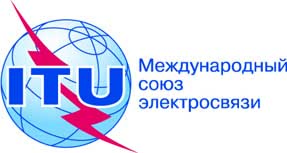 Пункт повестки дня: PL 2.7Пересмотр 1
Документа C17/4-RПункт повестки дня: PL 2.719 мая 2017 годаПункт повестки дня: PL 2.7Оригинал: английскийОтчет Генерального секретаряОтчет Генерального секретаряотчет о ПОСЛЕДУЮЩИХ МЕРАХ в связи с возможными способами совершенствования процесса проведения полномочной конференцииотчет о ПОСЛЕДУЮЩИХ МЕРАХ в связи с возможными способами совершенствования процесса проведения полномочной конференцииРезюмеНа своей сессии 2015 года Совет поручил секретариату подготовить документ по возможным способам совершенствования процесса проведения полномочной конференции (ПК). Документ C16/4 "Возможные способы совершенствования процесса проведения полномочной конференции" был пересмотрен на сессии Совета 2016 года, которая поручила Генеральному секретарю продолжить консультации и отчитаться на сессии C17. Необходимые действияСовету предлагается обсудить/рассмотреть этот документ и одобрить предложенные дальнейшие действия.____________Справочные материалыРезолюция 58 (Пересм. Пусан, 2014 г.); Решение 5 (Приложение 2); п. 175A Общего регламентаДокументы PP-14/175 (Рекомендация 8), C15/99, C16/4, C16/100, CWG-FHR 7/10, C17/INF/6Циркулярные письма CL-16/48, CL-17/07